Ο Δήμος Λαμιέων θα λειτουργήσει και φέτος το Κοινωνικό ΦροντιστήριοΟ Δήμος Λαμιέων μετά την επιτυχημένη πορεία του «Κοινωνικού Φροντιστηρίου» συνεχίζει για μια ακόμη χρονιά τη λειτουργία του.	Το Κοινωνικό Φροντιστήριο θα παρέχει, πέραν των ωρών σχολικής διδασκαλίας, απογευματινή πρόσθετη διδακτική υποστήριξη σε μαθητές Δημοτικού, Γυμνασίου και Λυκείου. Το Κοινωνικό Φροντιστήριο απευθύνεται σε μαθητές οικογενειών που αυτή την εποχή έχουν πρόβλημα να ανταποκριθούν στα έξοδα της φροντιστηριακής διδασκαλίας (άνεργοι, μονογονεϊκές οικογένειες χαμηλού εισοδήματος, κ.λ.π.). Σχετική αίτηση με τα απαραίτητα δικαιολογητικά μπορούν να προμηθευτούν οι ενδιαφερόμενοι γονείς από το Δήμο Λαμιέων και από την ιστοσελίδα του Δήμου και αφού τα συμπληρώσουν να τα καταθέσουν από τις 24 έως τις 30 Σεπτεμβρίου στο Δημαρχείο (Φλέμινγκ & Ερυθρού Σταυρού 1ος όροφος) στην υπεύθυνη κα Χαρώνη Σοφία κατά τις εργάσιμες ημέρες και ώρες.	Ο Δήμος Λαμιέων καλεί παράλληλα τους εκπαιδευτικούς Πρωτοβάθμιας και Δευτεροβάθμιας εκπαίδευσης (αδιόριστους, εν ενεργεία ή συνταξιούχους), που επιθυμούν να διδάξουν στο Κοινωνικό Φροντιστήριο, να δηλώσουν τη συμμετοχή τους μέχρι τις 28-09-2015 στην υπεύθυνη του Δήμου κα Χαρώνη Σοφία. Για περισσότερες πληροφορίες, οι ενδιαφερόμενοι μπορούν να απευθύνονται τις εργάσιμες ημέρες και ώρες στο τηλέφωνο 22313 51051.                                                                          Από το Γραφείο Τύπου του Δήμου Λαμιέων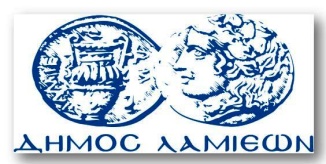         ΠΡΟΣ: ΜΜΕ                                                            ΔΗΜΟΣ ΛΑΜΙΕΩΝ                                                                     Γραφείου Τύπου                                                               & Επικοινωνίας                                                       Λαμία, 23/9/2015